УТВЕРЖДАЮДиректор СПБ ГБ ПОУ «Радиотехнический колледж»______________  Добрякова М.Г.«__»___________2019 г.План застройки площадки «Управление жизненным циклом»Санкт-Петербург, 2019Площадка по компетенции «Управление жизненным циклом», ауд. 4.5.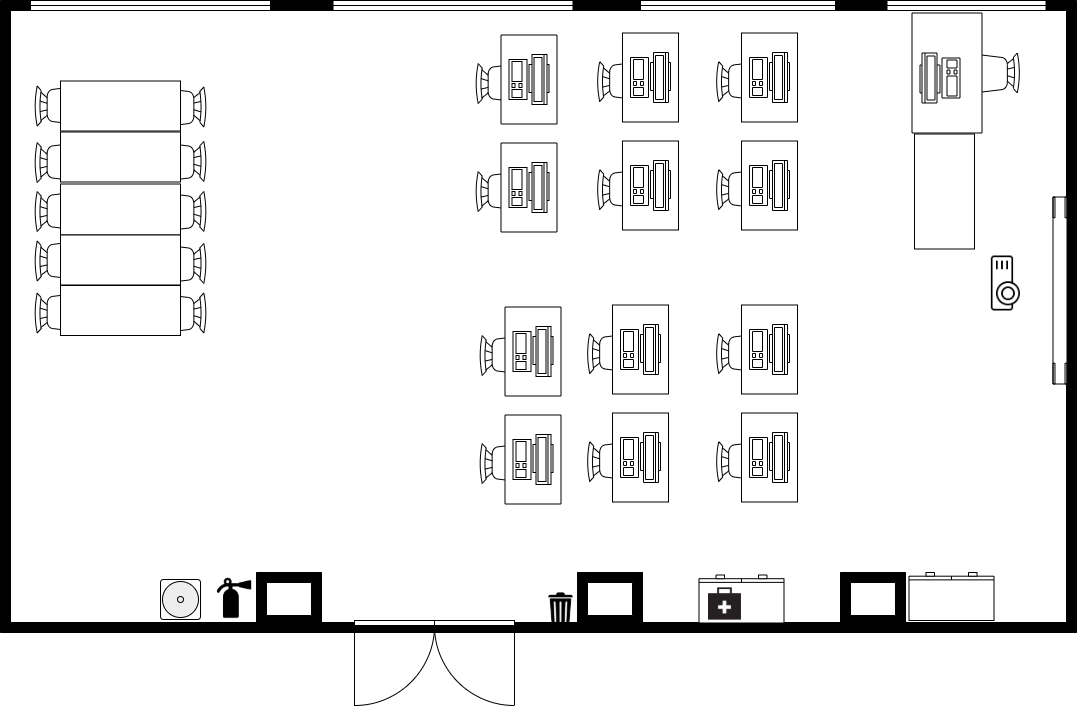 Условные обозначенияКомната экспертов, ауд. 3.40.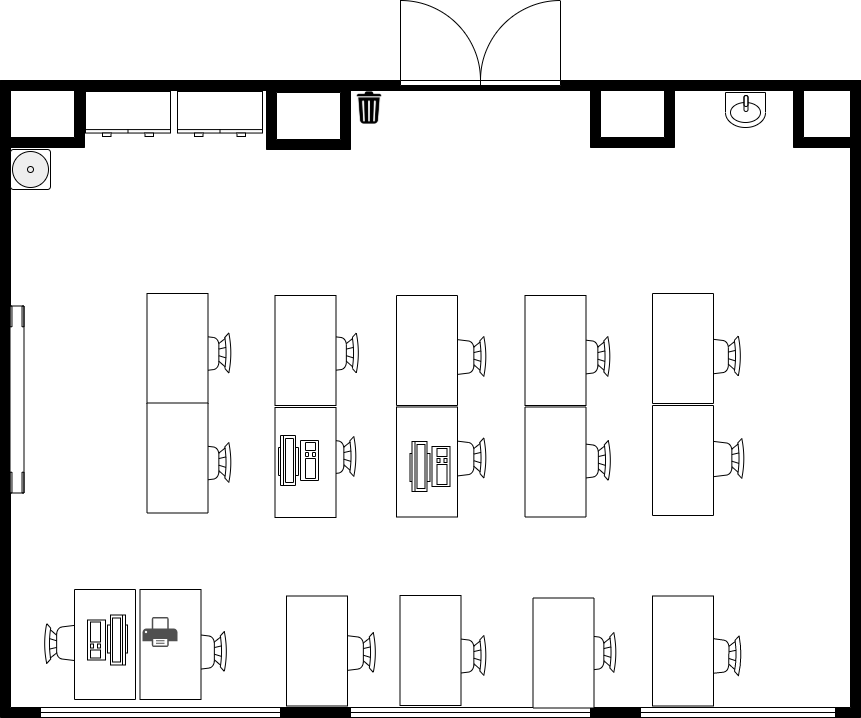 Условные обозначенияКомната участников, ауд. 4.8.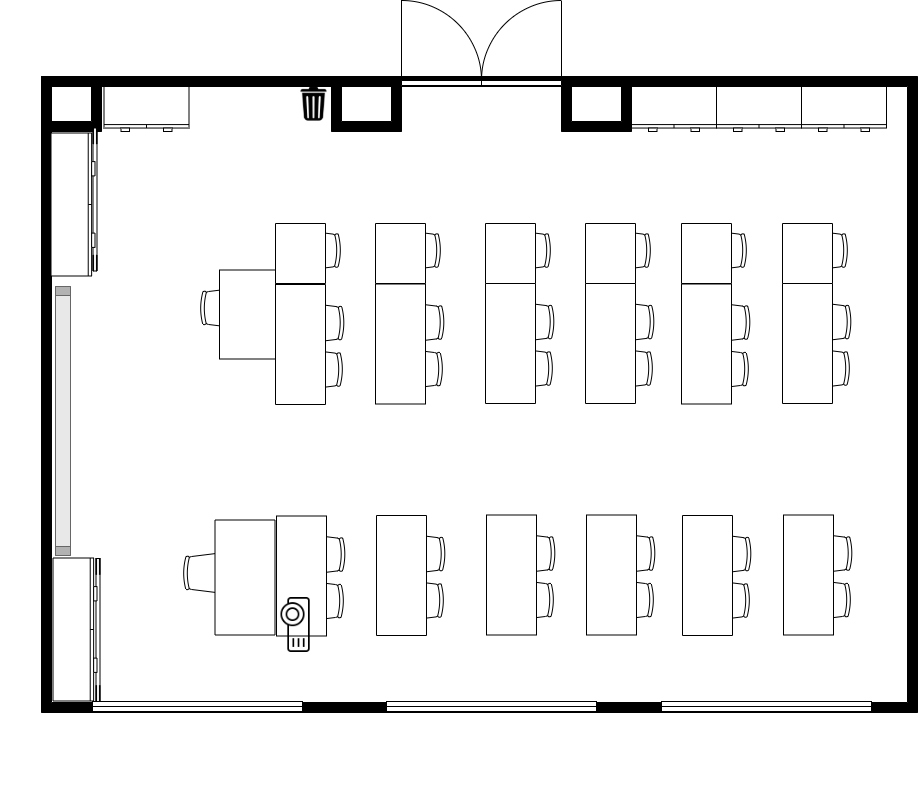 Условные обозначения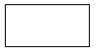 Стол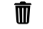 Мусорная корзина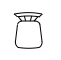 Стул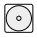 Кулер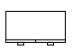 Шкаф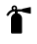 Огнетушитель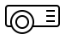 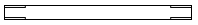 Мультимедиадоска с проектором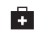 Аптечка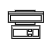 КомпьютерСтолМусорная корзинаСтул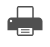 ПринтерШкафКомпьютер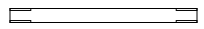 ДоскаКулер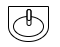 РаковинаСтол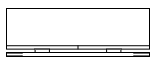 Тумба с экраном для медиапроектораСтулМусорная корзина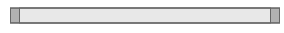 Доска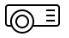 Медиапроектор